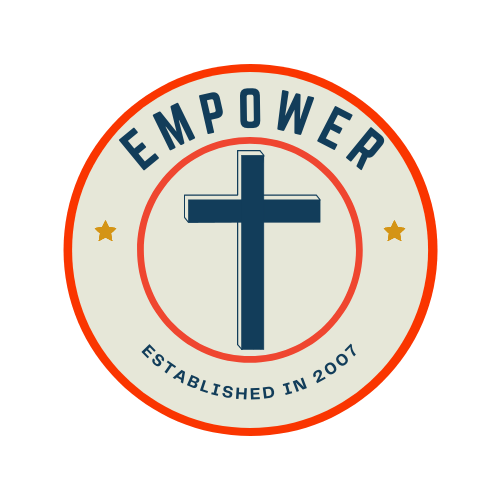 Empower TEEN ENTRANT & SPECTATOR REGISTRATION FORM – PART ILOOK FOR EVENT RULES AND INFORMATION AT THE EMPOWER HANDBOOK  (Please LEGIBLY PRINT all information)(Please fill out pre registration prior to event and bring your money and applications to Nick Sprague at the time of event)Dates: March 8-9, 2023				Location: Fort Scott High School Fee:  $20 Teen Entrant 	  			1005 S. Main Street Fort Scott Kansas 66701  			         $20 Adult Chaperone									District: _______________     Church  ______________________________     Name:	__________________________   Date of Birth: ___/____/______  Age: _________  Gender: Male ___ Female ___ Address: 	______________________________________________________________________________________          (Street)______________________________________________________________________________________                                  (city)                                      (state)                                   (zip code)Cell phone: (____) ____________ E-Mail Address: _________________________ High School Graduation Year: ______	 ENTRANT INFORMATION (Check one) _____ Junior High (Grade 8 and below) Teen Entrant                                                                     _____ Senior High (Grade 9 and up) Teen Entrant _____Adult Chaperone   	THIS EMPOWER EVENT IS SPONSORED BY THE JOPLIN DISTRICT NAZARENE YOUTH INTERNATIONAL. YOUTH SPONSORS MUST RETAIN A COPY OF THIS ORIGINAL RELEASE FORM THROUGHOUT EMPOWER FOR ANY MEDICAL EMERGENCIES. THIS ORIGINAL FORM MUST BE SUBMITTED TO THE EMPOWER REGISTRATION OFFICE TO BE RETAINED DURING EMPOWER.Name of Participant:  ________________________________________________________________INSURANCE AND MEDICAL INFORMATION(All participants must be covered by their own personal insurance.)Please list any medical problems:  ________________________________________________________________________________Allergies:  ___________________________________________________________________________________________________Past Surgeries: _______________________________________________________________________________________________Name of medications & dosage you will be taking at the time of the event:________________________________________________ List medications you are allergic to: ______________________________________________________________________________Home Phone: (______) ________________ Work Phone: (______) _______________ Cell Phone: (______) ____________________Emergency Phone: (_______) _____________________ Contact Person: ________________________________________________Insurance Company __________________________________________	Policy # ____________________________________TEEN:  I have read the Field Conduct Guidelines and promise to live within these guidelines during EMPOWER. I also promise to cooperate with District sponsors and be under their authority.  I am aware that failure to do so will result in disciplinary action._________________________________________________________							(Teen Signature)PARENTS:  I hereby give authority to Fred Toomey, who is the Field Youth Coordinator of the North Central NYI, to obtain necessary medical attention or to authorize treatment at any hospital in the event of a medical emergency. I also recognize the authority of all adult sponsors and the Empower staff as those who will supervise this event and uphold proper conduct. The first step of discipline, should such become necessary, will be a warning and instruction. The second will be a telephone call to the parent or guardian concerning the participation of my son/daughter, _________________.  I understand that the event of Empower will require my son/daughter to make choices and to keep a schedule, and that he/she may not be under direct adult supervision at all times. I agree to release and hold harmless any and all staff and lay assistants of  District/Field  NYI from any and all claims, suits, costs, and actions of any kind whatsoever, arising from their exercise of the power granted by this authorization,  unless due to verifiable negligence.  My son/daughter has my permission to attend Empower.  All Covid – 19 policies will be followed according to CDC and Greene County guidelines. NOTE:  Valuables should be left at home!Parent/Guardian Signature _________________________________________________________________________RULE: See MAX@MNU Handbook, pg. 5-8, for Liberal Arts Requirements. Students are allowed a maximum of ONE tournament style event. Individual Sports or Nightly Options listed below are not counted toward this limitation. Please circle or highlight the category you are competing in and then list the name of your team, piece, or group name at the bottom of the page on the line. 							Piece Name or Group name: ______________________________________________________________________________________________________ Team name and Players: ______________________________________________________________________________________________________Fine Arts:Instrumental MusicVocal:Preaching:Creative WritingDramaWorship BandCreative ArtPhotographyKeyboard SoloVocal SoloPreachingNon Fiction/FictionDanceWorship Band (2 or more)DancePortraitInstrumental SoloVocal Small Ensemble(2-4)PoetrySignLanguageOil/ AcrylicLand/Sea ScapeVocal Ensemble (5 and up)Color GuardChalk/PastelsArchitectureHuman Video/MimePencilSticksPen/InkSpoken WordJewelryMonologueSculptureSketchCeramicsWater ColorAthletics:Individual SportsCOED SportsBasketballVolleyball5k (Sat Morning)Soccer(Sat)JH Girls(Fri & Sat)JH Girls(Fri & Sat)3 Point Shot (Fri)7 on 7 Football (Sat)JH Boys(Fri & Sat)HS Girls(Fri & Sat)Frisbee Golf (Sat)Spikeball (Fri)HS Boys(Fri & Sat)JH Dodgeball (Sat)HS Girls(Fri & Sat)HS Dodgeball(Sat) 